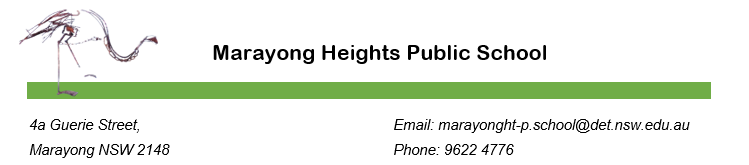 7 Feb 2022Dear Parents and Carers,Firstly, I’d like to say a huge thank you to the Marayong Heights community. I have felt so welcomed by each and everyone of you and your beautiful children. I am on gate duty most days and I would love to meet you all so please come and say hello. The staff have had a busy and productive start to the year. We have worked together to evaluate our strengths and areas for improvement as a school. Our next steps are forming committees which will then form our working parties to ensure we have a plan to create the change that will continue to move Marayong Heights Public School forward.  On Friday our students spent some time in their class with their new 2022 teacher. Please know that we have taken a lot of time to consider our students needs and place them in the classes that we feel with be of the most benefit to them both socially and academically. Thank you for your patience this week whilst we finalised our classes. We have had a lovely increase in our Kindergarten enrolments and as such we have formed a twelfth class.  I am in the process of securing a teacher for this class, but rest assured I will ensure the continuity of their learning in the interim.Thank you for your support in helping us maintain a COVID-safe environment. We will continue to work under the health advice from the Department of Health and advice from the Department of Education.Dates for your diaryUnder the current guidelines, Meet the Teacher will be virtual and it will occur in Week 4, more information to come on this shortly. Breakfast club will resume shortly, please register your interest (a note was sent home last week). School photos Week 5, Thur 24 Feb, more details to follow. First foot forward Stage 3, in-school workshop, Tue 8 March Contacting teachersWhilst I do understand there is a certain apprehension as a parent when your child starts a new school year – being in a new class with new students, having a new teacher – or starting school for the first time, there are certain procedures that we follow as a school. One of which being, making appointments with teachers.The following are ways in which you can speak to your child’s classroom teacher.1. Call the office and ask the teacher to make contact with you for a phone interview.2. Call the office and ask the teacher to call you back to make an appointment for a face to face interview (QR codes need to be used and a mask must be worn).3. Email the school to seek information or organise a phone or face to face meeting.Other forms of CommunicationPlease follow us on Facebook for whole school information. Notes and reminders are posted here, as well as on our school website. Additionally, our teachers use Seesaw to send home updates and information specific to their class. Information on how to access this will be sent home this week.If you cannot find the information you are looking for, please phone the front office to speak to our friendly office staff who will be more than happy to answer your inquiry.Kind regardsMrs Natalie PlowmanPrincipalClasses 2022Classes 2022Sapphire - KindergartenMiss Vanessa LansanganIndigo - KindergartenMrs Kay WinklerBlue - KindergartenMiss Bonnie TadrosLavender - Stage 1Newly appointed AP (TBA)Lilac -  Stage 1Miss Seychelle RazonViolet – Stage 1Mrs Tavleen KaurMint – Stage 2 Mrs Lisa Unasa (Rel AP)Lime – Stage 2 Miss Nakeisha BauerJade – Stage 2Mr Zachary Abu BakarTangerine – Stage 3 Mr Jorge Rodas (Rel AP)Apricot – Stage 3Mr Christian BadeMandarin – Stage 3Mrs Tammy WrightLearning and Support (Tues-Wed)Mrs Renee WagnerRFF and support K-2Mr Jet MalabananRFF and support 3-6Mr Cristian TalosEaLD (Fri)Ms Betty NguyenSupport/ EALD (Mon-Tues)Mrs Emma BatesCOVID ILSP (Mon-Wed)Mrs Eleonora FarrellCounsellor (Tue)Miss Rosa ProvenzanoSLSO (Tue, Thur, Fri)Miss Hayley Ford SLSO Mrs Sue BergaminSLSOMrs Belinda EscottSchool Admin ManagerMrs Vicki WoodSchool Admin Officer Mrs Alison FreemanSchool Admin Officer (Tues, Thur, Fri)Mrs Rachele PapworthGeneral Assistant (Tues, Fri)Mr Gary RoederAssistant Principal Curriculum and Instruction (Relieving)Miss Alex DunfordDeputy PrincipalMrs Alison JeremijczykPrincipalMrs Natalie Plowman